ZMLUVA O výkone činností  technickej podpory a rozvoja IS POR 
č. ------/2022/ÚKSÚP(ďalej len Zmluva) uzatvorená v súlade s § 269 ods. 2 a súvisiacimi ustanoveniami zákona 
č. 513/1991 Zb. Obchodný zákonník v znení neskorších právnych predpisov 
(ďalej len „Obchodný zákonník“) a v súlade s príslušnými ustanoveniami zákona č. 343/2015 Z. z. o verejnom obstarávaní a o zmene a doplnení niektorých zákonov (ďalej len „Zákon o verejnom obstarávaní“) medzi týmito zmluvnými stranami:Obchodné meno:	Ústredný kontrolný a skúšobný ústav poľnohospodársky v BratislaveSídlo:			Matúškova 21, 833 16, BratislavaŠtatutárny zástupca:	PhDr. Ján BerceliIČO:			00 156 582DIČ:			2021023026				Bankové spojenie: 	Štátna pokladnica, číslo účtu: SK29 8180 0000 0070 0007 7309Zriadený:	Rozhodnutím Ministerstva zemědělství a výživy v Prahe č. j.: II/4-1178/68/23 zo dňa 17.12.1968, v znení rozhodnutí Ministerstva pôdohospodárstva Slovenskej republiky č. 358/2/1995-250 z 12.0.995, č. 7745/80/1996-250 z 23.08.1996, č. 3070/1997- 100 z 01.12.1997, č. 5791/2003-250 z 02.06.2003, č. 3917/2005-250 z 29.04.2005 a č. 1246/2007-250 zo 07.02.2007 a v znení rozhodnutí Ministerstva  pôdohospodárstva a rozvoja vidieka Slovenskej republiky č. 3072/2011-250 z 20.07.2011, č. 1964/2013-250 zo 16.04.2013, č. 2228/2014-250, zo 06.03.2014, č. 738/2017-250 z 19.01.2017 a č. 2450/2017-250 z 27.06.(ďalej len Objednávateľ)aObchodné meno:	Sídlo:			Štatutárny zástupca:Zápis v OR:	IČO: 			DIČ:			IČ DPH:		(ďalej len Poskytovateľ)úvodné ustanovenia Objednávateľ je oprávneným užívateľom a vlastníkom informačného systému označeného ako Informačný systém prípravkov na ochranu rastlín – ďalej aj „IS POR“  podľa 
Prílohy č. 1.Paušálna odplata je odplata Objednávateľa uhradená Poskytovateľovi mesačne v zmluvne dohodnutej výške za vykonávanie periodických alebo ad-hoc poskytnutých služieb. Osobitná odplata je odplata Objednávateľa uhradená Poskytovateľovi za presne špecifikované služby rozvoja systému počas doby trvania tejto Zmluvy, vždy na základe Objednávky Objednávateľa s vopred určeným rozsahom prác a zároveň na základe Akceptačného protokolu potvrdzujúceho rozsah a kvalitu odovzdaných prác.	  Oprávnené osoby Objednávateľa sú osoby, vykonávajúce funkcie:    riaditeľ odboru registrácie pesticídov alebo ním poverený zástupca riaditeľ odboru  informatiky alebo ním poverený zástupcapredmet ZmluvyPredmetom tejto Zmluvy sú tieto záväzky Zmluvných strán:záväzok Poskytovateľa poskytovať služby pre IS POR a  vykonávať činnosti, ktorých obsahom je podpora prevádzky, teda bežná údržba systémového, databázového a aplikačného softvéru, zabezpečenie bezpečného, spoľahlivého a bezporuchového chodu a ochranu pred stratou dát alebo ich zneužitím (ďalej len „Činnosť podpory prevádzky“)  (Príloha č. 2);záväzok Poskytovateľa poskytovať služby a vykonávať činnosti, ktorých obsahom je trvalý rozvoj IS POR (ďalej len „Činnosť rozvoja systému“)  (Príloha č. 3) v rozsahu maximálne 250 človekohodín počas doby trvania tejto Zmluvy;záväzok Objednávateľa zaplatiť Poskytovateľovi odplatu dohodnutú v tejto Zmluve;        a to za podmienok dohodnutých v tejto Zmluve alebo určených podľa nej. Predmetom tejto Zmluvy sú aj záväzky Zmluvných strán plniť povinnosti výslovne upravené v tejto Zmluve a z tejto Zmluvy vyplývajúce.čas PLneniaSlužbu podľa článku 2 odseku 2.1 písmeno (a) tejto Zmluvy začne poskytovať Poskytovateľ v deň nadobudnutia účinnosti tejto Zmluvy. Službu poskytuje Poskytovateľ Objednávateľovi v pracovnej dobe. V prípade doručenia požiadavky alebo objednávky Objednávateľa na poskytnutie služieb mimo pracovnej doby sa za doručenie požiadavky alebo objednávky považuje začiatok pracovnej doby v pracovný deň najbližšie nasledujúci po doručení požiadavky alebo objednávky Objednávateľa Poskytovateľovi.  Službu podľa článku 2 odseku 2.1 písmeno (b) tejto Zmluvy začne poskytovať Poskytovateľ až po obdržaní Objednávky od Objednávateľa s podrobne uvedeným rozsahom prác, dohodnutou cenou za objednávku a s termínom dodania predmetu objednávky na testovanie a do používania. Žiadna zo Zmluvných strán nie je v omeškaní s plnením svojich záväzkov ani neporušuje túto Zmluvu po dobu trvania prekážok, ktorých vznik a existencia nie sú závislé na vôli Zmluvnej strany, a ktoré nemohla nijako predvídať ani odvrátiť, a to v prípade, že o tejto skutočnosti písomne informuje druhú Zmluvnú stranu najneskôr do troch (3) dní odo dňa, kedy sa Zmluvná strana o existencii prekážky dozvedela. Prekážkami podľa predchádzajúcej vety sa rozumejú zásahy, následky a dôsledky vyššej moci a mimoriadne situácie, akými sú vojna, stav všeobecného ohrozenia alebo núdzový stav, štrajk alebo výpadky vo výrobe produktov nevyhnutne potrebných na splnenie záväzkov vyplývajúcich z tejto Zmluvy.Miesto plneniaMiesto plnenia je sídlo Objednávateľa alebo jeho pracovísk alebo iné miesto, ku ktorému má Objednávateľ užívacie právo. V prípade, ak je na splnenie záväzku Poskytovateľa vyplývajúceho mu z tejto Zmluvy potrebná prítomnosť Poskytovateľa, resp. jeho pracovníkov v sídle alebo mieste výkonu činností Objednávateľa, zaväzuje sa Objednávateľ bezodplatne a včas umožniť Poskytovateľovi prístup na také miesto. Odplata a platobné podmienkyZmluvné strany sa dohodli na paušálnej mesačnej odplate za každý mesiac vykonávania Činnosti podpory prevádzky vo výške __________________ EUR s DPH (ďalej len „Paušálna odplata“) v zmysle Prílohy č. 5. Zmluvné strany sa dohodli na odplate za vykonávanie Činnosti rozvoja systému počas trvania Zmluvy v maximálnej výške __________________ EUR s DPH (ďalej len „Osobitná odplata“) v zmysle Prílohy č. 5.5.2.1  Osobitná odplata nie je nárokovateľná automaticky. Je podmienená zaslaním  
         objednávky zo strany Objednávateľa s podrobným popisom požadovaného rozšírenia   
         systému. Nárok na zaplatenie Osobitnej platby vznikne po nasadení vykonaných zmien  
         zadefinovaných v objednávke od Objednávateľa do produkčného prostredia a  odpísania 
         akceptačného protokolu podľa Prílohy č. 4 tejto Zmluvy.5.2.2.  Zmluvné strany sa dohodli, že časovou jednotkou pre účtovanie Osobitnej odplaty je 1 
           (jedna) človekohodina.5.2.3.  Predmet Zmluvy -  poskytovania služby Činnosti rozvoja systému, uvedený v čl. 2.1 
           písm.  b) tejto Zmluvy  je ukončený vyčerpaním zmluvne dohodnutej čiastky podľa 
          odseku 5.2  alebo termínom ukončenia tejto  Zmluvy.Paušálna odplata dohodnutá v odseku 5.1 článku 5 tejto Zmluvy má formu mesačného paušálneho poplatku a je určená s daňou z pridanej hodnoty. Nárok na zaplatenie Paušálnej odplaty vznikne Poskytovateľovi vždy v prvý deň mesiaca nasledujúceho po skončení kalendárneho mesiaca, v ktorom boli služby poskytnuté, a to počas  trvania účinnosti tejto Zmluvy, s výnimkou prvého mesiaca. Začiatok plnenia Činnosti podpory prevádzky je deň nadobudnutia účinnosti tejto Zmluvy. Za prvý mesiac Činnosti podpory prevádzky sa vyplatí Poskytovateľovi alikvótna čiastka za daný mesiac.Osobitná odplata dohodnutá v odseku 5.2 článku 5 tejto Zmluvy bude účtovaná samostatne 
po splnení zadefinovaného predmetu v  Objednávke objednávateľa na vykonanie špecifikovanej Činnosti rozvoja systému a po podpise Akceptačného protokolu po nasadení zadefinovaného predmetu objednávky do produkčného prostredia. V prípade účtovania Osobitnej odplaty je prílohou k faktúre kópia Objednávky Objednávateľa a Akceptačný protokol podpísaný oprávnenými pracovníkmi Objednávateľa.Všetky ceny v tejto zmluve sú uvedené s daňou z pridanej hodnoty. Nárok na zaplatenie odplaty uplatní Poskytovateľ voči Objednávateľovi vždy faktúrou. Splatnosť všetkých faktúr bola dohodou Zmluvných strán stanovená na tridsať (30) kalendárnych dní odo dňa ich vystavenia. Poskytovateľ sa zaväzuje, že každú faktúru bezprostredne po jej vystavení odošle v skenovanom formáte ako prílohu elektronickej pošty Objednávateľovi na adresu ekonomika@uksup.sk  následne ju odošle aj v tlačenej forme poštou na adresu sídla Objednávateľa.  Ak faktúra nebude obsahovať náležitosti stanovené právnymi predpismi Slovenskej republiky alebo touto Zmluvou alebo v nej nebudú správne uvedené údaje, je Objednávateľ oprávnený ju vrátiť v lehote desiatich (10) kalendárnych dní po jej doručení Poskytovateľovi, s uvedením chýbajúcich náležitosti alebo nesprávnych údajov. V takom prípade sa zastavuje plynutie lehoty splatnosti a nová lehota začne plynúť doručením opravenej alebo doplnenej faktúry. Peňažné plnenia budú platené bankovým prevodom na účet oprávnenej Zmluvnej strany uvedený vo faktúre. Na účely tejto Zmluvy sa platba považuje za uhradenú dňom jej pripísania na bankový účet Zmluvnej strany, ktorá faktúru vystavila.V prípade omeškania s úhradou splatnej faktúry má Poskytovateľ právo na úroky z omeškania a to výške 0,05 % dlžnej sumy za každý začatý deň.Ustanovenia článku 5 tejto Zmluvy sa primerane použijú na plnenie všetkých peňažných záväzkov Zmluvných strán v tejto Zmluve upravených alebo z nej vyplývajúcich.podmienky plneniaPoskytovateľ sa zaväzuje, že Činnosť podpory prevádzky v rozsahu podľa Prílohy č. 2 bude vykonávať v pracovnej dobe, a to v pracovných dňoch v čase od 8:00 hod. do 16:00 hod.Poskytovateľ sa zaväzuje, že Činnosť rozvoja systému vykoná vždy na základe požiadaviek Objednávateľa doručených Objednávkou. Poskytovateľ sa navyše zaväzuje, že počas trvania účinnosti tejto Zmluvy bude Objednávateľovi bezodplatne poskytovať podporu pri identifikovaní možností rozvoja a údržby IS POR. Zmluvné strany sa dohodli a Objednávateľ sa zaväzuje, že všetky požiadavky Objednávateľa doručí Poskytovateľovi elektronicky na adresu  ....... doplniť.Poskytovateľ je povinný zaslať Oprávneným osobám Objednávateľa e-mailom 1-krát mesačne najneskôr do 5. pracovného dňa podrobný report za predchádzajúci kalendárny mesiac s obsahom:prehľad nahlásených a identifikovaných chýbplnenie požadovaného SLA za predchádzajúci mesiacPoskytovateľ berie na vedomie, že podľa ustanovenia §15 ods. (2) písm. d) zákona č. 95/2019 Z. z. o informačných technológiách vo verejnej správe Objednávateľ sa podpisom Akceptačného protokolu stáva jediným a výhradným disponentom so všetkými informáciami zhromaždenými alebo získanými počas realizácie zákazky a počas prevádzky všetkých softvérových kódov vytvorených počas plnenia predmetu tejto Zmluvy alebo rozširujúcich súčasný softvérový kód podľa článku 2 tejto Zmluvy. Na základe toho Poskytovateľ odovzdá najneskôr týždeň pred skončením platnosti tejto Zmluvy protokolárne všetky aktuálne zdrojové kódy a aktuálny dátový model IS POR.Podľa ustanovenia §15 ods. (2) písm. d) zákona č. 95/2019 Z. z. o informačných technológiách vo verejnej správe sa poskytovateľ zaväzuje, že pri možnej budúcej zmene dodávateľa poskytne Objednávateľovi úplnú súčinnosť pri prechode na nového dodávateľa, najmä v oblasti architektúry a integrácie informačných systémov.Poskytovateľ sa zaväzuje, že v súvislosti s vykonávaním činností podľa tejto Zmluvy bude postupovať v súlade s:zákon č. 95/2019 Z. z. o informačných technológiách vo verejnej správe a o zmene a doplnení niektorých zákonov v znení neskorších predpisovzákon č. 69/2018 Z. z. o kybernetickej bezpečnosti a o zmene a doplnení niektorých zákonov v znení neskorších predpisovPoskytovateľ dodrží pri tvorbe webových aplikácií vytvorených a rozširujúcich funkčnosť pôvodných aplikácií všetky štandardy podľa Metodického usmernenia k monitorovaniu prístupnosti webových sídiel:  https://www.mirri.gov.sk/sekcie/informatizacia/governance-a-standardy/standardy-isvs/pristupnost-webovych-sidel/metodika-monitorovania-webovych-sidel/index.htmlPred začatím vykonávania činností podľa tejto Zmluvy v prostredí Objednávateľa budú zamestnanci Poskytovateľa oboznámení s internými predpismi Objednávateľa pre oblasť    informačnej bezpečnosti, ktoré sú povinní dodržiavať.Ak bude pre vykonávanie činností podľa tejto Zmluvy potrebné sprístupniť pre Poskytovateľa technickú, komunikačnú a systémovú infraštruktúru, v rozsahu nevyhnutnom pre riadne plnenie Zmluvy prostredníctvom vzdialeného prístupu, je Poskytovateľ povinný podať v primeranej lehote žiadosť formou e-mailu. OCHRANA úDAJOV PATRIACICH OBJEDNáVATEľOVIPoskytovateľ sa zaväzuje vykonať služby podľa tejto Zmluvy tak, aby žiadne údaje obsiahnuté v IS POR neboli sprístupnené tretej osobe, aby neboli zverejnené a ani aby sa nedostali k dispozícii žiadnej tretej osobe. Ustanovenie tohto odseku neovplyvňuje ani neobmedzuje zodpovednosť Objednávateľa za ochranu vlastných údajov. Ak je na nakladanie s akýmikoľvek dátami, ktoré sú obsiahnuté v IS POR potrebné akékoľvek povolenie alebo súhlas tretej osoby, je Objednávateľ povinný ho vopred v písomnej forme zabezpečiť.Objednávateľ je povinný označiť tie údaje obsiahnuté v IS POR, ktoré podľa vôle Objednávateľa alebo právnych predpisov alebo právnych úkonov alebo právnych aktov vzťahujúcich sa na nakladanie s takými údajmi majú byť osobitne chránené alebo s ktorými možno nakladať za osobitných podmienok, a písomne alebo inou vhodnou a preukázateľnou formou oboznámiť Poskytovateľa s takými podmienkami a ochranou. Poskytovateľ nezodpovedá za obsah ani formu údajov obsiahnutých v IS POR.ochrana informácií a osobné údajeKaždá Zmluvná strana sa zaväzuje chrániť dôverné informácie druhej Zmluvnej strany. Na účely tejto Zmluvy sa za dôverné informácie považujú všetky informácie poskytnuté vedome či  nevedome  v  ústnej  alebo v písomnej forme jednou Zmluvnou stranou druhej Zmluvnej strane, vrátane informácií, ktoré sa Zmluvné strany dozvedeli v súvislosti so Zmluvou, ako i know-how, ktorým sa rozumejú všetky poznatky obchodnej, výrobnej, technickej či ekonomickej povahy súvisiace s činnosťou Zmluvnej strany, ktoré majú skutočnú alebo  aspoň  potenciálnu  hodnotu  a  ktoré  nie  sú v príslušných obchodných kruhoch bežne dostupné a majú byť utajené. Za dôverné informácie sú ďalej považované počítačové programy, diagnostika, dokumentácia, obchodné tajomstvo a akékoľvek ďalšie informácie, ktoré sú označené ako dôverné informácie. Zmluvné strany sa najmä zaväzujú, že nepoužijú vo svoj prospech ani v prospech tretej osoby ani nesprístupnia tretej osobe dôverné informácie, ktoré pri plnení podľa Zmluvy získali od druhej Zmluvnej strany, pokiaľ v tejto Zmluve výslovne nie je ustanovené inak. Porušením  záväzku chrániť informácie druhej Zmluvnej strany nie je,  sprístupnenie dôverných informácií  zamestnancom, orgánom Zmluvných strán alebo ich členom, subdodávateľom použitým na plnenie záväzkov podľa tejto Zmluvy za rovnakých podmienok, ako sú stanovené Zmluvným stranám v tejto Zmluve, a to len v rozsahu nevyhnutnom pre riadne plnenie Zmluvy. Porušením záväzku chrániť informácie druhej Zmluvnej strany nie je ani sprístupnenie informácií tretím osobám, vykonávajúcim pre sprístupňujúcu Zmluvnú stranu služby právneho, účtovného, daňového či obdobného auditu, pokiaľ sú také osoby viazané povinnosťou mlčanlivosti, a tiež súdom, orgánom štátnej správy, orgánom činným v trestnom konaní a iným osobám, ak to príslušnej Zmluvnej strane ukladá zákon alebo rozhodnutie orgánu oprávneného také rozhodnutie v zmysle právnych predpisov platných a účinných na území Slovenskej republiky vydať.Záväzok chrániť informácie druhej Zmluvnej strany sa ďalej nevzťahuje na prípady, kedy:Zmluvná strana preukáže, že jej táto informácia bola verejne dostupná bez toho, aby túto dostupnosť spôsobila sama a bez toho, aby k zverejneniu došlo porušením právnych predpisov;Zmluvná strana preukáže, že mala túto informáciu k dispozícii ešte pred dátumom sprístupnenia druhou Zmluvnou stranou, že ju nenadobudla v rozpore so zákonom a že použitím tejto informácie neporuší svoje zmluvné ani zákonné povinnosti; alebo dostane Zmluvná strana od sprístupňujúcej Zmluvnej strany písomný súhlas sprístupňovať danú informáciu, a to i dodatočne.Každá Zmluvná strana sa zaväzuje chrániť dôverné informácie, ktoré jej boli poskytnuté druhou Zmluvnou stranou alebo ich inak získala v súvislosti s plnením Zmluvy, najmenej v rovnakom rozsahu a minimálne rovnakými prostriedkami, akými chráni vlastné obchodné tajomstvo či iné dôverné informácie, najmä sa zaväzuje uchovávať ich v tajnosti a urobiť všetky zmluvné a technické opatrenia zabraňujúce ich zneužitiu či prezradeniu, ktoré od nej možno spravodlivo žiadať.Zmluvné strany sú oprávnené dôverné informácie archivovať aj po skončení účinnosti tejto Zmluvy, avšak za podmienok, že ustanovenia tohto článku 8 budú dodržiavať počas celej doby trvania archivácie.Zmluvné strany sa zaväzujú, že poučia svojich zamestnancov, štatutárne orgány ich členov, subdodávateľov a ďalšie  osoby, ktorým sú sprístupnené  dôverne informácie, o záväzku chrániť informácie.Zmluvné strany sa zaväzujú, že v okamihu, ak zistia, že by pri plnení záväzkov, ktoré im zo Zmluvy vyplývajú mali prísť do styku s osobnými údajmi, budú postupovať v súlade so zákonom č. 18/2018 Z. z. o ochrane osobných údajov a o zmene a doplnení niektorých zákonov v platnom a účinnom znení a tiež v súlade s európskou legislatívou upravujúcou ochranu osobných údajov najmä, že včas uzatvoria zmluvy na nakladanie s osobnými údajmi potrebné a zákonom vyžadované.Povinnosť chrániť dôverné informácie zaväzuje Zmluvné strany po dobu účinnosti Zmluvy a po dobu dvoch (2) rokov po ukončení ich zmluvného vzťahu; ustanovenie o archivácii dôverných informácií tým nie je dotknuté. Zmluvné strany vyhlasujú, že všetky dôverné informácie, ktoré si v rámci plnenia Zmluvy sprístupnia, považujú za obchodné tajomstvo a budú ich podľa toho chrániť i po období podľa predchádzajúcej vety v súlade s ustanovením § 17 Obchodného zákonníka.Poskytovateľ je oprávnený uviesť údaje Objednávateľa a informácie o plnení a odplate dohodnutej v tejto Zmluve na účely propagácie svojej obchodnej činnosti, ako referenciu v postupoch vo verejnom obstarávaní a tiež ako inú referenciu na preukázanie vykonania činností v rozsahu, ako je dohodnutý v tejto Zmluve, iným svojim obchodným partnerom.VZÁJOMNÁ KOMUNIKÁCIAVšetky oznámenia  medzi zmluvnými stranami, ktoré sa vzťahujú k tejto Zmluve, alebo ktoré majú byť vykonané na základe tejto Zmluvy, musia byť vykonané výlučne v písomnej forme a druhej zmluvnej strane doručené osobne, doporučeným listom či inou formou registrovaného poštového styku alebo elektronickou poštou na adresu sídla zmluvnej strany, ak sa nedohodnú zmluvné strany na inej doručovacej adrese alebo ak nenadobudla účinnosť zmena doručovacej adresy v súlade  s  ustanovením  odseku 9.6 článku 9 tejto Zmluvy.  Všetky oznámenia alebo písomnosti, ktoré sa týkajú platnosti alebo účinnosti Zmluvy, musia byť v písomnej forme doručené druhej zmluvnej strane osobne, doporučenou poštou či inou formou registrovaného poštovného styku, resp. s preukázaním doručenia. Toto ustanovenie sa vzťahuje na všetky písomnosti, ktorých obsah smeruje k zmene alebo zániku akýchkoľvek záväzkov Zmluvných strán v Zmluve upravených alebo zo Zmluvy vyplývajúcich.Ak ukladá Zmluva doručiť dokument v písomnej forme, považuje sa takýto dokument za riadne doručený, ak bol doručený v tlačenej forme alebo v elektronickej (digitálnej) forme ako dokument chránený pred vykonaním zmien v jeho texte, napr. vo formáte pdf.Oznámenia alebo dokumenty sa považujú za doručené dňom vyznačeným ako deň doručenia na potvrdení o doručení. Ak nemožno preukázať deň doručenia podľa predchádzajúcej vety, považujú sa  dokumenty  za doručené:9.4.1.  na tretí (3.) pracovný deň po ich preukázateľnom odoslaní na adresu sídla Zmluvnej strany, ktorej sú adresované;9.4.2.  dvadsaťštyri (24) hodín po ich preukázateľnom odoslaní na adresu druhej Zmluvnej strany prostredníctvom elektronickej pošty, pričom do tejto doby sa nezahŕňa doba mimo pracovné dni a v rámci pracovných dní mimo pracovné hodiny, t. j. mimo dobu od 8:00 do 16:00 hod.Za deň doručenia oznámenia alebo zásielky sa tiež považuje deň, kedy adresát prebratie zásielky preukázateľne odmietol.Zmluvné strany sa zaväzujú, že v prípade zmeny svojej doručovacej adresy budú o tejto zmene druhú Zmluvnú stranu  informovať  bez  zbytočného odkladu. Táto zmena je účinná prvým (1.) pracovným dňom nasledujúcim po dni, v ktorom bolo oznámenie o zmene doručovacej adresy doručené druhej Zmluvnej strane. Odo dňa účinnosti zmeny je pre zmluvnú stranu záväzná doručovacia adresa oznámená druhou zmluvnou stranou v súlade s týmto ustanovením. Zmena doručovacej adresy nie je zmenou Zmluvy.Riešenie sporovV prípade a k dôjde medzi Zmluvnými  stranami k sporu, ktorý sa týka tejto Zmluvy, strany sa zaväzujú, že budú  viesť v dobrej viere rokovania o zmiernom urovnaní tohto sporu. V prípade ak nedôjde k vyriešeniu sporu podľa odseku 10.1. ani v lehote 15 dní od vzniku sporu, je ktorákoľvek zo strán oprávnená obrátiť sa na  príslušný súd SR.Trvanie ZmluvyTáto Zmluva nadobúda platnosť dňom podpísania štatutárnymi zástupcami oboch zmluvných strán a účinnosť v zmysle § 47a ods. 1 zákona č. 40/1964 Zb. Občiansky zákonník dňom, ktorý nasleduje po dni jej zverejnenia v Centrálnom registri zmlúv Úradu vlády SR.Táto Zmluva sa uzatvára na dobu určitú do 31.12.2022.  Zmluvné strany sú oprávnené odstúpiť od Zmluvy iba z dôvodov stanovených touto Zmluvou alebo zákonom č. 513/1991 Zb.  Obchodný zákonník. Túto Zmluvu možno ukončiť písomnou výpoveďou s jednomesačnou výpovednou lehotou, ktorá začína plynúť od prvého dňa kalendárneho mesiaca nasledujúceho po kalendárnom mesiaci, v ktorom bola písomná výpoveď doručená Zmluvnej strane, ktorej je adresovaná. Účinnosť tejto Zmluvy možno ukončiť dohodou Zmluvných strán, ktorej platnosť je podmienená písomnou formou. Za podstatné porušenie záväzku Zmluvnej strany sa považuje omeškanie s plnením záväzku Zmluvnej strany, ktoré trvá po dobu viac ako tridsať (30) kalendárnych dní, ak povinná Zmluvná strana nevykoná nápravu ani v dodatočnej lehote, ktorú jej poskytne oprávnená Zmluvná strana v písomnom oznámení, v ktorom špecifikuje porušenie záväzku, na ktoré sa odvoláva. Taká primeraná lehota nesmie byť kratšia ako pätnásť (15) kalendárnych dní. Odstúpením od Zmluvy nie sú dotknuté ustanovenia predovšetkým zahrnuté v článku 8 a ustanovenia, z ktorých obsahu a účelu je zrejmé, že Zmluvné strany sú nimi viazané aj po ukončení účinnosti tejto Zmluvy. Záverečné ustanoveniaTáto Zmluva je jediným právnym úkonom upravujúcim záväzky, práva a povinnosti týkajúce sa alebo súvisiace s predmetom tejto Zmluvy. Prílohy tejto Zmluvy sú jej neoddeliteľnou súčasťou a ich obsah sa považuje súčasne za obsah tejto Zmluvy a tak sa aj vykladá.Zmluvné strany súčasne prehlasujú, že túto Zmluvu možno meniť výlučne písomnou formou, a to prostredníctvom číslovaných dodatkov k tejto Zmluve, pričom obe zmluvné strany budú zastúpené štatutárnymi zástupcami.V prípade, ak  by sa ktorékoľvek ustanovenie tejto Zmluvy stalo neplatným, alebo nevymáhateľným, nemá takýto stav vplyv na zvyšné ustanovenia tejto Zmluvy. Zmluvné strany sa  súčasne týmto zaväzujú, že neplatné alebo nevymáhateľné ustanovenie tejto Zmluvy nahradia  platným  a vymáhateľným ustanovením, ktoré svojím obsahom a účelom bude takéto ustanovenie nahrádzať.Práva a povinnosti Zmluvných strán neupravené touto Zmluvou sa riadia právnymi predpismi Slovenskej republiky, predovšetkým zákonom č. 513/1991 Zb. Obchodný zákonník.Táto Zmluva je vyhotovená v piatich (5) rovnopisoch, z ktorých si Objednávateľ ponechá tri (3) rovnopisy a Poskytovateľ si ponechá dva (2) rovnopisy. Zmluvné strany vyhlasujú, že si túto Zmluvu prečítali, že s jej obsahom súhlasia a zaväzujú sa dobrovoľne plniť záväzky, ktoré im z nej vyplývajú.Príloha č. 1 – Opis IS POR Informačný systém pre administráciu prípravkov na ochranu rastlín – IS POR – slúži na manažovanie žiadostí pre prípravky na ochranu rastlín a sprístupnenie informácií o prípravkoch na ochranu rastlín verejnosti. Je kľúčovým informačným systémom pokrývajúcim väčšinu procesov autorizácie, certifikácie GEP  a skúšania účinnosti prípravkov na ochranu rastlín a pomocných prípravkov (POR a PP). Systém autorizácie je decentralizovaný a predpokladá možnosť pripojenia sa až do 60 užívateľov, odbor registrácie pesticídov (ďalej len „ORP“) prijíma žiadosti o autorizáciu a následne ich koordinuje a zadáva hodnotiteľom priamo na ORP a 5 externým pracoviskám, ktoré sú poverené na činnosť hodnotenia legislatívou.Aplikácia zabezpečuje „work-flow“ v autorizácií POR a PP, od prijatia žiadosti a jej manuálneho evidovania v systéme, cez  hodnotenie, stanovenie, sledovanie a evidenciu rôznych parametrov, až po vydanie rozhodnutia.Systém je zároveň registrom POR a PP a úložiskom dát.IS POR bol vytvorený v roku 2016 tak, aby umožnil nielen automatizovanú podporu procesov ORP – odboru registrácie pesticídov a 5 externých odborných pracovísk, ale aj a bezpečnú prácu s dokumentami bez nutnosti ukladania dokumentov na lokálne disky pracovných staníc, vrátane anonymného a bezpečného vyhľadávania cez internetový prehliadač pre anonymných užívateľov, ktorí môžu vyhľadávať informácie v systéme.Riešenie je postavené ako webová aplikácia (.NET CLR v4.0) a databázová časť (MS SQL server 2014). Všetky súčasti riešenia bežia vo virtuálnom prostredí cez VMware a pozostáva z troch samostatných vm: Aplikačného servera+databáza, Aplikačného servera v DMZ pre verejný prístup, Domain controler na správu prístupov. Pre zabezpečenie prístupu anonymných užívateľov je navrhnutý dedikovaný server (vyhľadávanie pre širokú verejnosť) pre spracovanie požiadaviek anonymných užívateľov v DMZ oddelený bránou firewall od zvyšných systémov. Na tomto serveri nie sú žiadne dáta, iba read-only prístup k databáze s uloženými údajmi voľne sprístupnených pre všetkých anonymných užívateľov. Systém obsahuje prevádzkové aj testovacie prostredie,  samostatné úložisko dát pre potreby aplikácie, z dôvodu veľkého objemu požadovaných podkladov k registrácií.Príloha č. 2 - Činnosť podpory prevádzkyČinnosť podpory prevádzky obsahuje aktivity:Služby v oblasti správy produkčného systému ISPOR vykonávané DodávateľomČinnosti správy systémov ISPOR (Test + Prod) vykonávané ObjednávateľomDostupnosť poskytnutia služieb podpory pre ISPORObjednávateľ požaduje poskytovanie služby počas pracovných dní v čase 8:00 hod. až 16:00 hod.  3.1 Kategorizácia chýbHavarijné – chyby, ktoré znemožňujú prevádzku ISPOR (Kategória 1),Závažné  – chyby, ktoré významne obmedzujú prevádzku ISPOR (Kategória 2)Ostatné  -   chyby bez významného vplyvu na prevádzku ISPOR  (Kategória 3)Reakčné dobyPre jednotlivé kategórie chýb požaduje Objednávateľ nasledovné reakčné doby:Kategória 1 – do 2 hodín od času nahlásenia chybyKategória 2 – do 4 hodín od času nahlásenia chybyKategória 3 – do 8 hodín od času nahlásenia chyby Pre vyriešenie chyby požaduje objednávateľ nasledovné reakčné doby:Kategória 1 – do 4 hodín od času nahlásenia chybyKategória 2 – do 8 hodín od času nahlásenia chybyKategória 3 – do 5 pracovných dní od času nahlásenia  chybyChybou sa rozumie akákoľvek nefunkčnosť systému ISPOR.	3.3  Pravidelný reporting poskytovaný Dodávateľovi Objednávateľom	Poskytovateľ je povinný zaslať emailom 1-krát mesačne najneskôr do 5. pracovného dňa   podrobný report za predchádzajúci kalendárny mesiac s obsahom:prehľad nahlásených a identifikovaných chýb,prehľad požadovaného plnenia  SLA za predchádzajúci mesiac.V prípade, že na splnenie požiadavky podľa priority odozvy je potrebná súčinnosť Objednávateľa, doba odozvy Poskytovateľa na požiadavku sa môže predĺžiť o čas, počas ktorého nebola súčinnosť Objednávateľa poskytnutá.Za nedodržanie odozvy Poskytovateľa na požiadavku v prípade priority 1 a 2 je Objednávateľ oprávnený za každú hodinu meškania krátiť Paušálnu odplatu o 5% dohodnutej mesačnej Paušálnej odplaty v mesiaci, počas ktorého k nedodržaniu odozvy prišlo.Príloha č. 3 - Činnosť rozvoja systémuČinnosť rozvoja systému zahŕňa v sebe aktivity, pri ktorých sa mení zdrojový kód aplikácie alebo databázových procedúr (SQL kód). Aktivity v rámci Činnosti rozvoja systému vykonáva Poskytovateľ výhradne na základe Objednávky, ktorej prílohou je detailná špecifikácia požiadavky. Činnosť rozvoja systému v rámci Objednávky vykoná Poskytovateľ s čo najefektívnejším použitím kapacít vlastných pracovných síl v rozsahu človekodní podľa ním navrhnutej a Objednávateľom potvrdenej ponuky.Zmeny systému zrealizované v rámci Objednávky Poskytovateľ nasadí do testovacieho prostredia, aby pracovníci Objednávateľa mohli vykonať finálne testovanie novej funkčnosti, aj jej dopadu na funkčnosť celého systému. V prípade identifikácie nezhôd počas testovania upravenej verzie aplikácie pracovníkmi Objednávateľa je Poskytovateľ povinný nezhody odstrániť a nasadiť do testovacieho prostredia novú riadne funkčnú verziu aplikácie s realizovanými zmenami.Po úspešnom testovaní upravenej verzie aplikácie pracovníkmi Objednávateľa, vyzvú oprávnení pracovníci Objednávateľa Poskytovateľa na nasadenie upravenej verzie aplikácie do Produkčného prostredia.Pracovníci Objednávateľa vykonajú po nasadení upravenej verzie aplikácie do Produkčného prostredia jej opätovný test. Po úspešnom testovaní je vyhotovený Akceptačný protokol, ktorý je v Prílohe č. 4 tejto zmluvy, ktorý sa vyhotovuje v troch verziách. Jedna verzia zostáva Objednávateľovi, dve verzie sú určené Poskytovateľovi. Do Akceptačného protokolu sa uvedú aj prípadné nezhody, ktoré nebránia používaniu celého systému po vykonaní úprav, s uvedením termínu, dokedy Poskytovateľ odstráni identifikované nezhody, aj spôsob, akým zapracuje odstránené nezhody do produkčného prostredia.Celý proces vzniku požiadavky na úpravu systému až po jej nasadenie do produkčného prostredia, je popísaný v nasledovnom obrázku: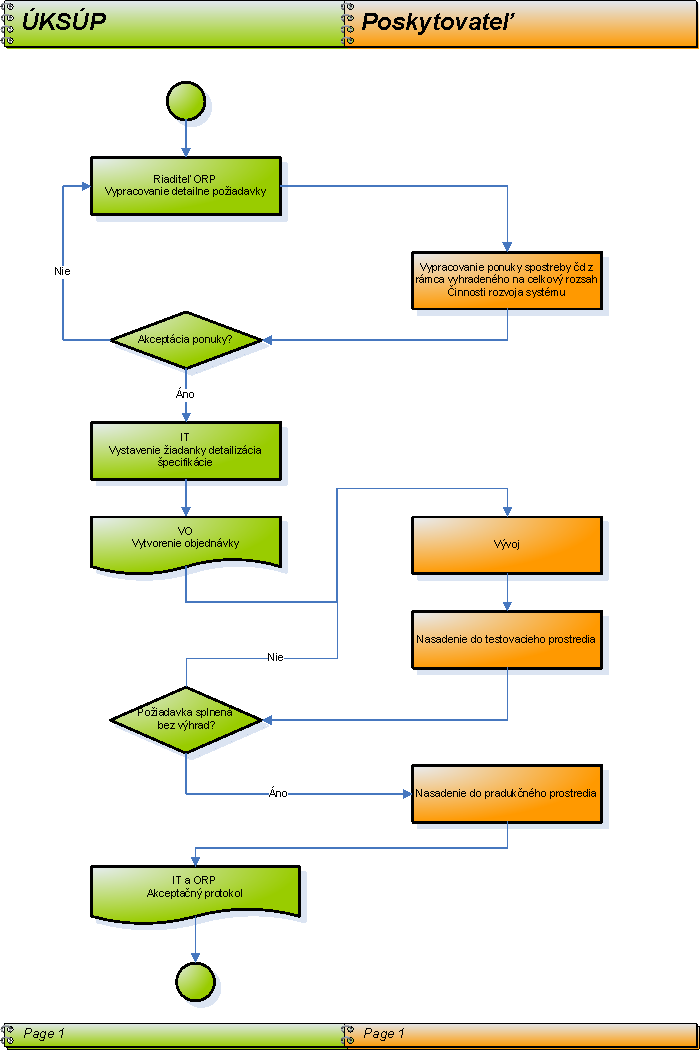 Príloha č. 4 – Vzor akceptačného protokoluAkceptačný protokol k Zmluve  č. ... /2022/ÚKSÚP – Činnosť rozvoja systémZákladné údaje:Predmet: Týmto akceptačným protokolom Poskytovateľ  odovzdáva Objednávateľovi plnenie v súlade s objednávkou __________   k Zmluve č. ... /2021/ÚKSÚP Za dodávateľaObjednávateľ dielo od Poskytovateľa preberá, pričom konštatuje, že plnenie bolo / nebolo dodané riadne, v súlade so Zmluvou č. .... /2022/ÚKSÚP.  Špecifikácia výhrad k predmetu plnenia............................................................................................................................................................................................................................................................................................................................................................................................................................................................................................................................................................................................................................................................................................................................................................................................................................................................................................................................................................................................................................................................................................................................................................................................................................................................................................................................................................................................................................................................................................................................................................................................................................................................................................................................................................................................................................................................................................................Za objednávateľa Príloha č. 5 – Cenová kalkulácia predmetu zmluvyPoskytovateľObjednávateľV _____________________ dňa _____________________V    Bratislave dňa _________________________________________________________________________         PhDr. Ján Berceli         generálny riaditeľSledovanie výkonu aplikácie1x za týždeňLadenie výkonnosti 1x za mesiacKontrola DB logu1x za týždeňKontrola databázových priestorov1x za týždeňČistenie OS súborové systémy1x za mesiacKontrola aktualizácie1x za mesiacSledovanie alert monitoru3x za týždeňKontrola diskovej kapacity1x za týždeňZálohovanie databázy1x za deňKontrola bezpečnostnej politiky systémov1x za 3 mesiacePomoc pri možných problémoch po aplikácii OS a DB patches1x za mesiacÚdržba užívateľov (vytvorenie, zrušenie, blokovanie ...)podľa potrebyPodpora prvej úrovne pre užívateľovpodľa potrebyRiešenie HW, SW a komunikačných problémov na strane Objednávateľapodľa potrebyPredmet zmluvy : Podpora prevádzky a rozvoj systému ISPORČíslo objednávky / zo dňa: xx/dd.mm.rrrrObjednávateľ: Ústredný kontrolný a skúšobný ústav poľnohospodársky v Bratislave, Matúškova 21,  833 16 BratislavaPoskytovateľ:  doplniť                                        DátumPodpisDátumPodpisPoložkaObsah oblasti plneniaMerná jednotka (MJ)Počet MJCena za MJ 
v eur bez DPHCena spolu 
v eur bez DPHDPH v eurCena spolu 
v eur s DPH1Poskytovanie služby Činnosť podpory prevádzky eur / mesiac122Poskytovanie služby rozvoja systému
 - Práca analytika a konzultanta [v eur/ človekohodina]eur / čh13Poskytovanie služby rozvoja systému
 - Práca programátora [v eur/ človekohodina]eur / čh14Poskytovanie služby rozvoja systému
 - Práca  testera a technika [v eur/ človekohodina]eur / čh15Poskytovanie služby rozvoja systému
 - Projektové riadenie [v eur/ človekohodina]eur / čh16Poskytovanie služby rozvoja systému - Priemerná sadzba sa počíta ako (0,1*Projektové riadenie + 0,3*Analýza a konzultácie + 0,45*Programátor + 0,15*Tester a technik)  eur / čh260SPOLU ZA ZMLUVU SPOLU ZA ZMLUVU SPOLU ZA ZMLUVU SPOLU ZA ZMLUVU SPOLU ZA ZMLUVU 